Статистико-аналитический отчет о результатах ЕГЭв Ленинградской областиЧасть 1. Методический анализ результатов ЕГЭ по немецкому языку1. ХАРАКТЕРИСТИКА УЧАСТНИКОВ ЕГЭ ПО УЧЕБНОМУ ПРЕДМЕТУ1.1. Количество участников ЕГЭ по учебному предмету (за последние 3 года)Таблица 11.2. Процент  юношей и девушек1.3. Количество участников ЕГЭ в регионе по категориямТаблица 2Немецкий язык1.4. Количество участников по типам ОО Таблица 31.5 Количество участников ЕГЭ по предмету по АТЕ регионаТаблица 4ВЫВОД о характере изменения количества участников ЕГЭ по предмету Количество участников по предмету с 2019 года было самым минимальным,  на протяжении трех последних лет сокращается. Участвуют выпускники текущего года, исключительно девушки.Выборка малого количества результатов не позволяет делать выводы о качестве результатов.3.  ОСНОВНЫЕ РЕЗУЛЬТАТЫ ЕГЭ ПО ПРЕДМЕТУ3.1. Диаграмма распределения участников ЕГЭ по учебному предмету по тестовым баллам в 2016 г.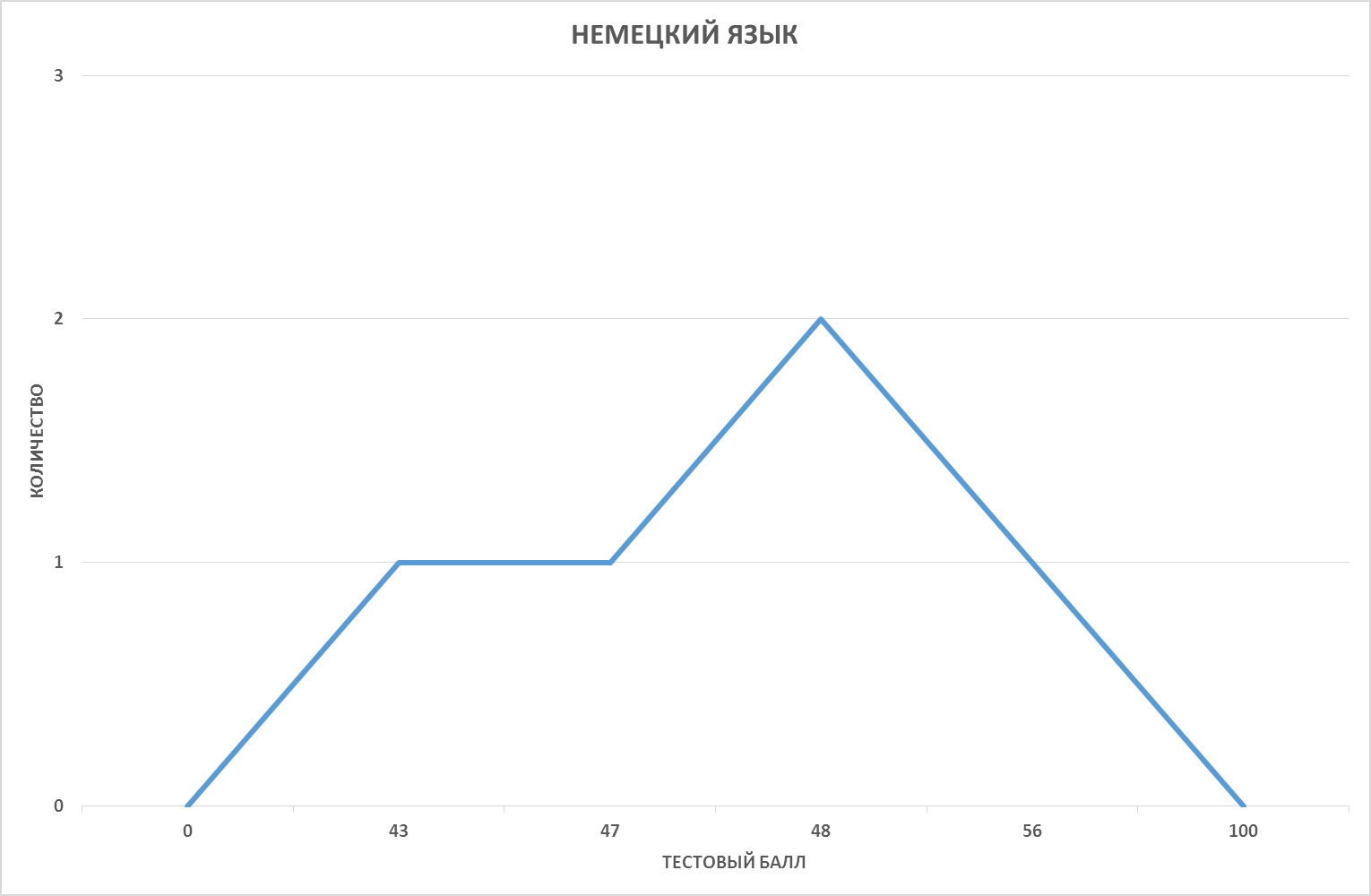 3.2. Динамика результатов ЕГЭ по предмету за последние 3 годаТаблица 53.3. Результаты по группам участников экзамена с различным уровнем подготовки:А) с учетом категории участников ЕГЭ -2016Таблица 6Региональные результаты практически складываются из единичных индивидуальных результатов. Учебный предмет201420142015201520162016Учебный предметчел.% от общего числа участниковчел.% от общего числа участниковчел.% от общего числа участниковНемецкий язык 90,280,150,09Учебный предмет20162016Учебный предметДевушкиЮношиНемецкий язык 100,000Всего участников ЕГЭ по предмету201420152016Из них:выпускников текущего года, обучающихся по программам СОО77,7887,50100,00выпускников текущего года, обучающихся по программам СПО22,2212,500выпускников прошлых лет22,2212,500Всего участников ЕГЭ по предмету5-100%Из них:выпускники лицеев и гимназий20,00выпускники СОШ с углубленным изучением предмета80,00выпускники СОШ0АТЕКоличество участников ЕГЭ по учебному  предмету% от общего числа участников в регионеКоличество участников ЕГЭ по учебному  предмету% от общего числа участников в регионеКоличество участников ЕГЭ по учебному  предмету% от общего числа участников в регионе201420142015201520162016Бокситогорский район00114,2900Волосовский район000000Волховский район000000Всеволожский район114,29114,2900Выборгский район00,000000Гатчинский район114,2900480,00Кингисеппский район00228,5700Киришский район000000Кировский район342,860000Лодейнопольский район00,000000Ломоносовский район000000Лужский район228,57114,2900Подпорожский район000000Приозерский район000000Сланцевский район000000г. Сосновый Бор0000120,00Тихвинский район00228,5700Тосненский район000000Немецкий языкЛенинградская областьЛенинградская областьЛенинградская областьНемецкий язык2014 г.2015 г.2016 г.Не преодолели минимального балла22,2212,50Средний балл42,335348,40Получили от 81 до 100 баллов11,1100Получили 100 баллов000Выпускники текущего года, обучающиеся по программам СООВыпускники текущего года, обучающиеся по программам СПОВыпускники прошлых летДоля участников, набравших балл ниже минимального 000Доля участников, получивших тестовый балл от минимального балла до 60 баллов100,0000Доля участников, получивших от 61 до 80 баллов    000Доля участников, получивших от 81 до 100 баллов    000Количество выпускников, получивших 100 баллов000